    原貌文化協會「做個有尊嚴的台灣人」文化講座敬邀 史明ozisan主題:不合(巧)咱是台灣人熱情、理性、溝通建構台灣文化主講人 : 史明 ozisan與談人：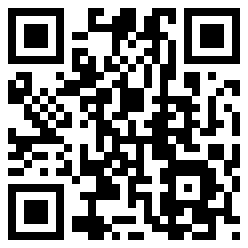 林媽利醫師-台灣血液之母，主題 : 台灣血緣曾道雄教授-國際知名音樂家，主題 : 台灣創意歌劇李筱峰教授-台灣知名歷史學者，主題 : 台灣史主持人：創會理事長 林啟生，主題 : 在地文化紮根~用心看台灣時間: 2019年3月14日（星期四）晚上7:00~9:30  (6:30開始入場)地點 : 士林長老教會。(臺北市士林區中正路335巷9號）回顧16年前，初認識史明先生，有一次聊天時他忽然感歎了一句話: 「不合(巧)咱是台灣人」。 如今回顧起來，相當深層而無奈的感觸 !從事文化工作20年，我更深深的瞭解~不合(巧)咱身為台灣人的無奈，遂追隨史明ozisan的脚跡繼續再努力打拼下去。史明先生百年啟發，百歲依然執行那無奈的感歎，不遺餘力地用盡所能，邁向大方向：台灣人要走台灣人的路，台灣人要出頭天、做主人，完成台灣民族主義的理想和目標。不合(巧)咱是台灣人! 是咱共同心聲，咱們一起來捍衛這一塊土地的價值。讓我們用盡所能，將台灣人事物凝聚共識，整合落實台灣價值內涵。適值內外交迫世代整合的關鍵時刻，我們願意站在文史工作者的角度挺身而出，呼籲來捍衛見證建構台灣的價值，讓我們的下一代過著比我們更自在，更有尊嚴的生活。「用心看台灣」即你我將所在各地文化用心紮根、串聯台灣各地，把台灣的文化用心、落實在生活層面中建立有自信、有尊嚴的台灣人與自由民主的主流價值，與世界接軌。 本次座談會敬邀百歲人瑞革命先驅 史明ozisan特别列席，見証與各界權威專家學者共同的呼應，必定產生相當火花，凝聚更堅強的共識。歡迎全國海內外愛護臺灣的舊雨新知們，報名參加。☆ 免費參加 名額有限 報名從速 ☆日期：2019年3月14日（星期四）時間：晚上7:00~9:30  (6:30開始入場)地 點：士林長老教會。(臺北市士林區中正路335巷9號） (士林捷運站1號出口，左手邊中正路方向直走，左手邊全家商店之後的335巷子內。      公車士林國中站牌下車。)網路報名 https://www.beclass.com/rid=224140b5c6b616cab2b6傳真報名02-28119591☆ 歡迎捐贈贊助：郵局劃撥帳號 19804107 台北市原貌文化協會☆主辦單位 : 原貌文化協會 tel : 02-28119592  fax :  02-28119591http:// www.original.org.tw   e-mail :  original.org.tw@ gmail.com姓名聯絡電話電郵地址12